Очень часто за событиями и за суматохой дней                                                                                                                                             Старины не помним, забываем мы о ней.                                                                                                                           Хоть и более привычны,  нам полеты на луну,                                                                                                       Все же вспомним казачьи обычаи, вспомним старину.Жили на Дону нашем казаки, люди вольнолюбивые, независимые, гордые. Семьи у них были большие, детей много и все жили в любви и дружбе. Очень строго в казачьей в казачьей семье соблюдались обычаи и традиции.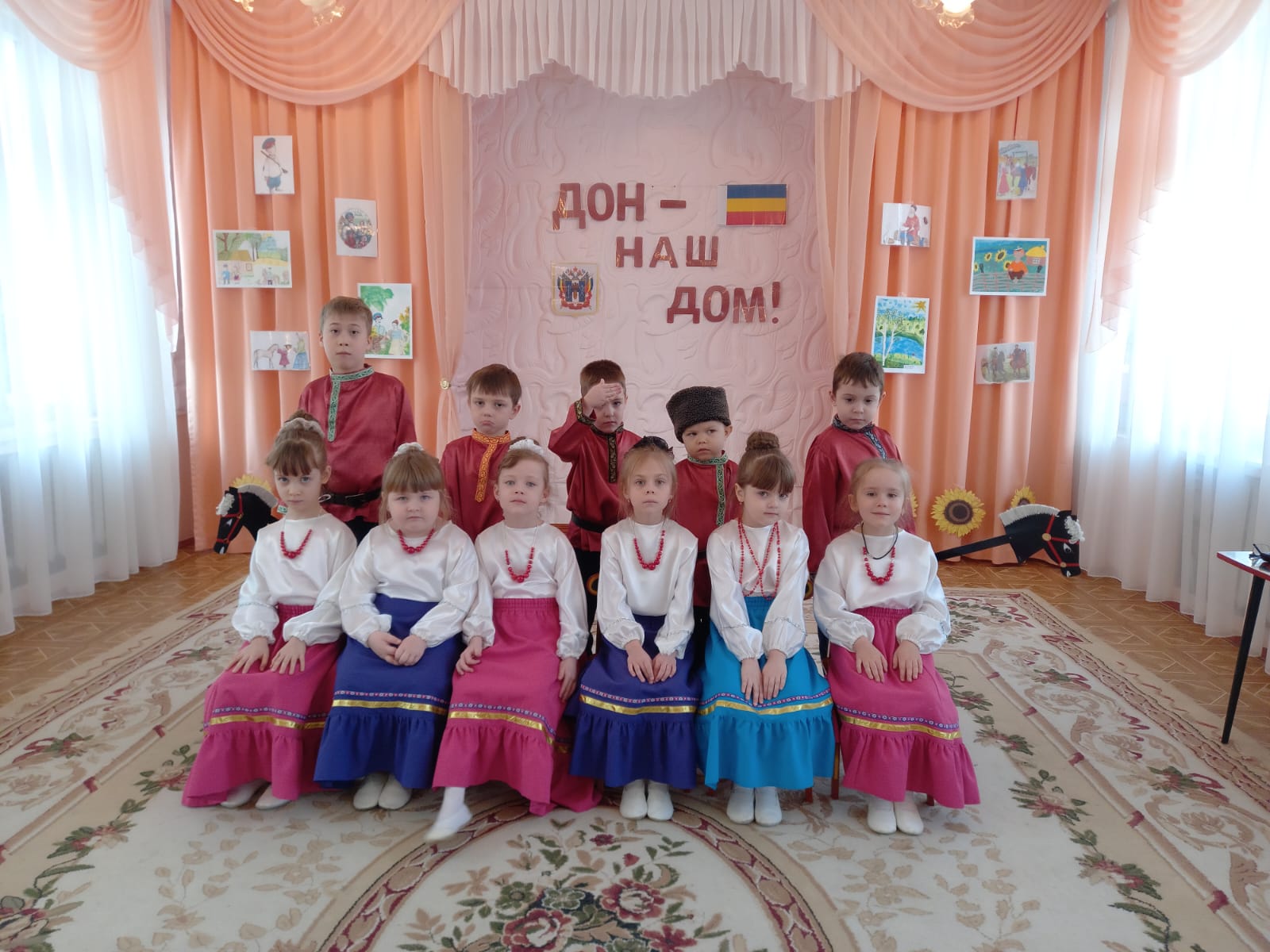 Невозможно представить жизнь казака без коня. У казаков была особая любовь к лошадям. Лошади были их верными друзьями. Они не расставались с ними ни в бою, ни в труде.                                                                                                            ЭСТАФЕТА «Напои коня».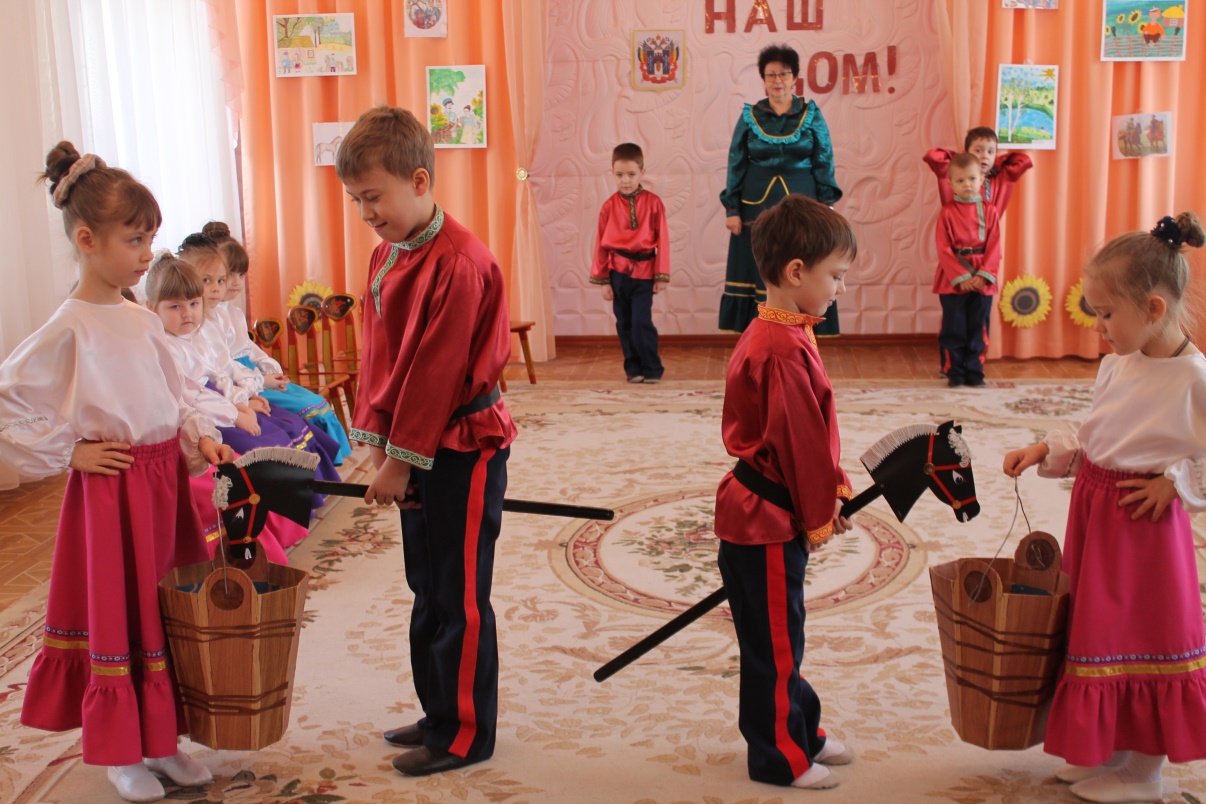 Вместо шапок  носили на голове казаки папаху. Папаха имела для казака особое значение. Казаки зашивали в папаху горсть родной земли или иконку. Считалось, что если казак потеряет папаху, значит, потеряет и голову и Родину, то есть его убьют.                                                                                                                                                        ИГРА «ПАПАХА»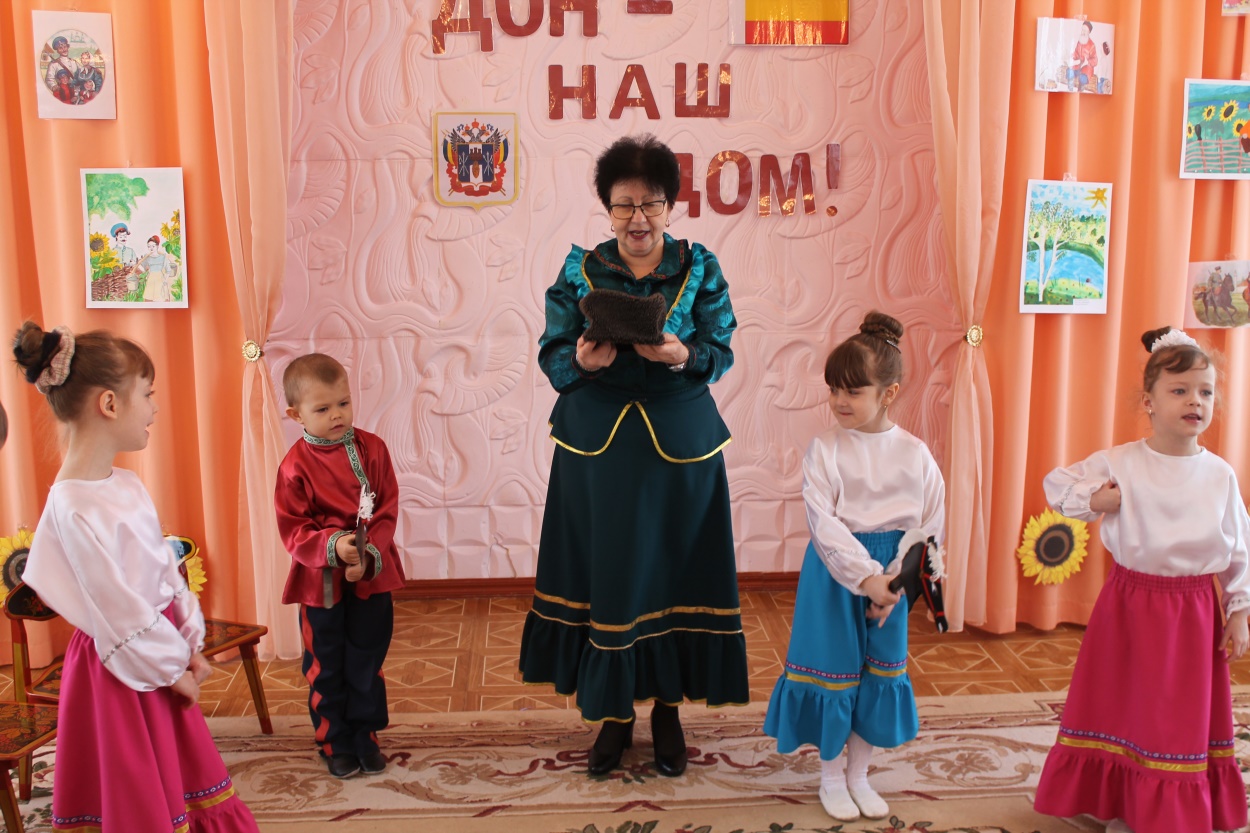 Казак не может считать себя казаком, если он не относится уважительно к своей матери, сестре. Женщина у казаков была хранительницей очага и традиций.                                                                                                                         ЭСТАФЕТА «НАРЯДИ КАЗАЧКУ».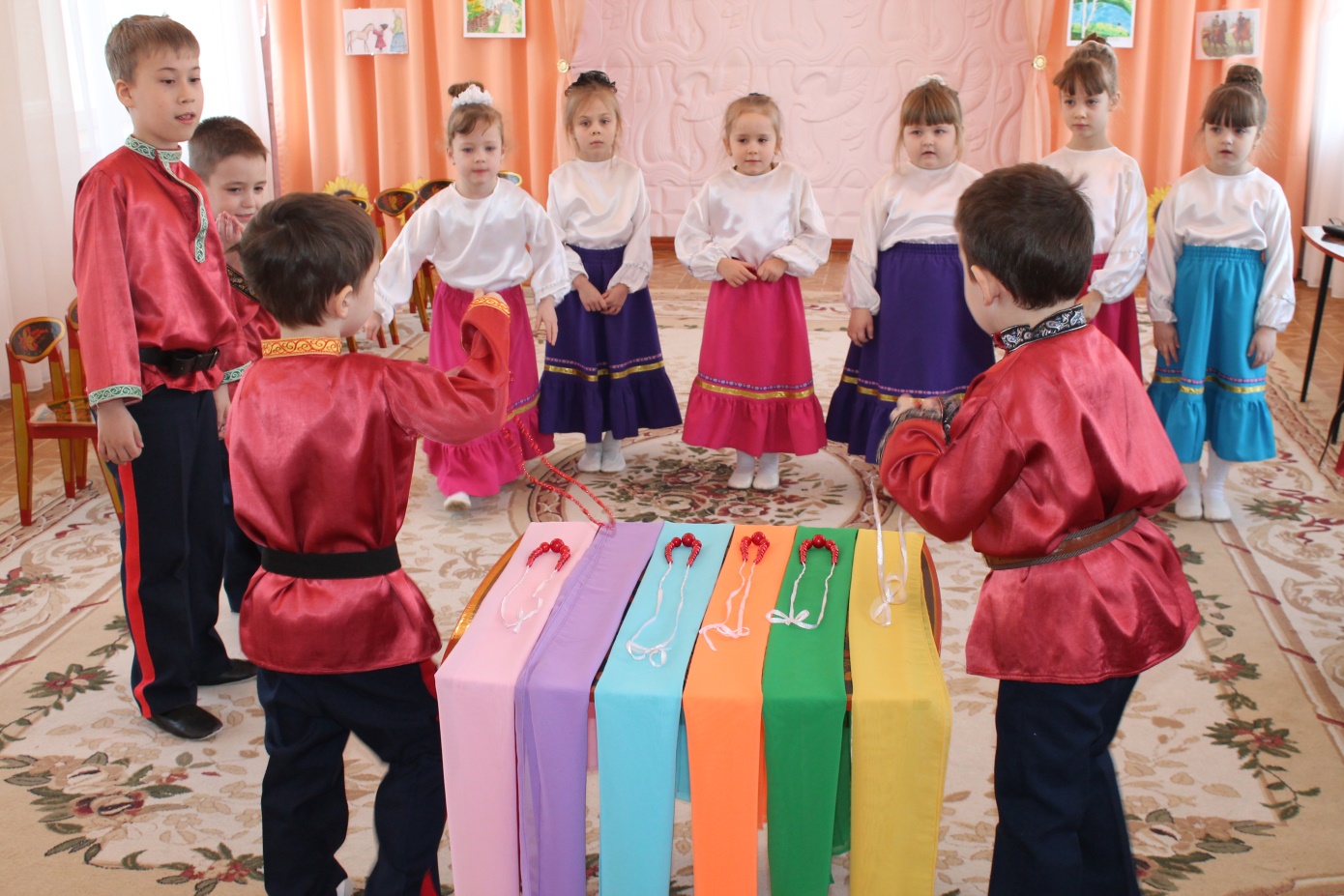 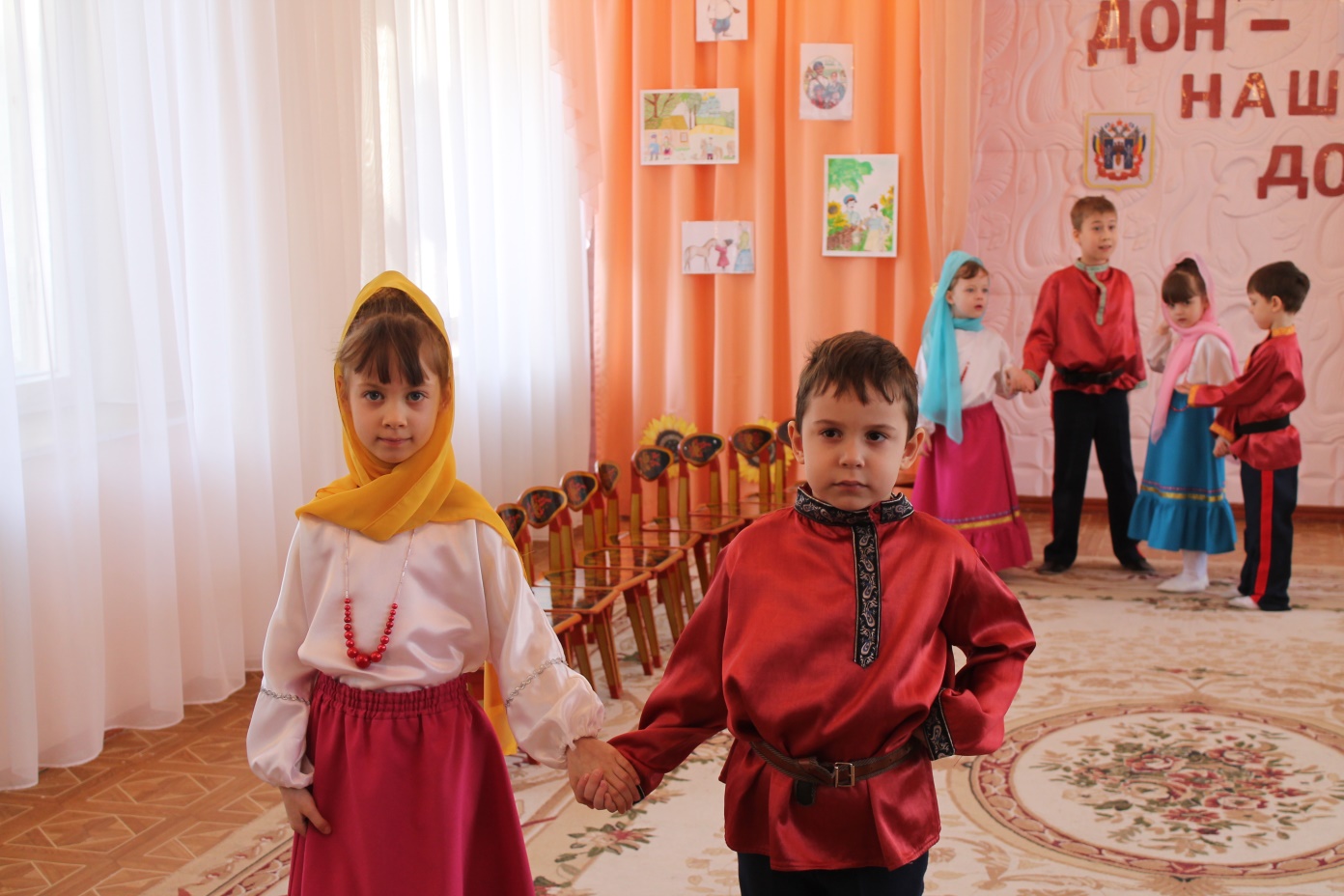 Казаки весело отдыхали.                                                                                                                                                    ИГРА «ПЛЕТЕНЬ»             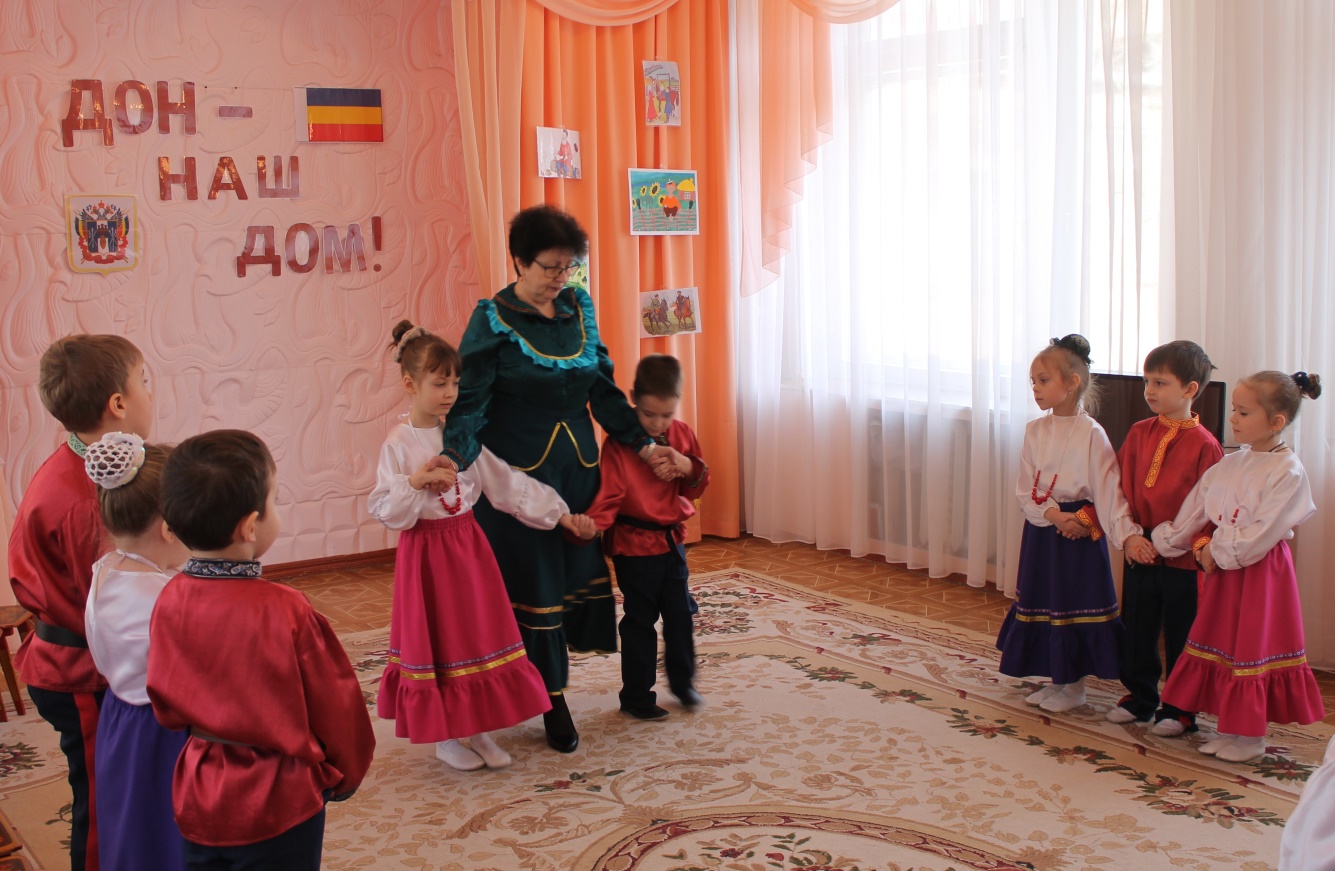 